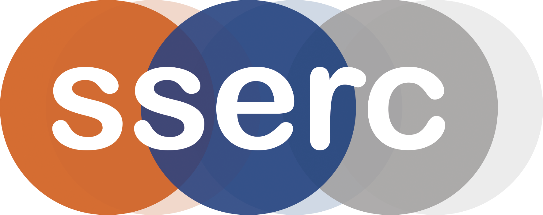 Activity assessedOrange OxidationDate of assessment30th June 2020Date of review (Step 5)SchoolDepartmentStep 1Step 2Step 3Step 4Step 4Step 4Step 4Step 4List Significant hazards here:Who might be harmed and how?What are you already doing?What further action is needed?ActionsActionsActionsActionsActionsList Significant hazards here:Who might be harmed and how?What are you already doing?What further action is needed?by whom?by whom?Due dateDue dateDoneExtraction of limoneneNo chemicals involved but normal hazards from reflux/distillationPupils while refluxing / distillingEnsure apparatus is held firmly with clamps and clips.Wear eye protection.Heat carefully - watch out for hot mixture spurting out of the top of the reflux apparatus. Extraction of pectinEthanol (or propanol) is highly flammable.Pupils by ignition of solvent.Handle in a well-ventilated area, well away from sources of ignition. (Switch off Bunsen burner before carrying out this step).Propanone is an eye and respiratory irritantPupils/teacher/technician by splashing or inhalationHandle in a well-ventilated area. Avoid splashes, wear eye protection if needed.Filtering waterMethylene blue (solid) is harmful (Cat 4 toxin) by ingestion, inhalation and skin contact, it is also a Cat 2 eye irritant.The solution is of low hazard.There are no significant hazards for the rest of the activity.Technician preparing solutionAvoid raising dust. Wear eye protection.Description of activity:This is a suite of 3 activities that involve the use of a waste material, orange peel, for useful purposes. As well as showing some simple chemistry, they can also be used to support teaching of the Circular Economy1) Extraction of limonene – this process uses steam distillation to extract orange oil from the flavedo layer (zest).2) Extraction of pectin – this process involved boiling the albedo layer (pith) with dilute hydrochloric acid and then precipitating the pectin with ethanol or propanone.3) Filtration – Dried orange peel is ground up (in a coffee grinder). Methylene blue solution is trickled through a bed of it in a tube and comes out significantly cleaner. (though coloured by the β-carotene). This process is being used to remove acid dyes, in particular from water in some developing countries.Additional comments: